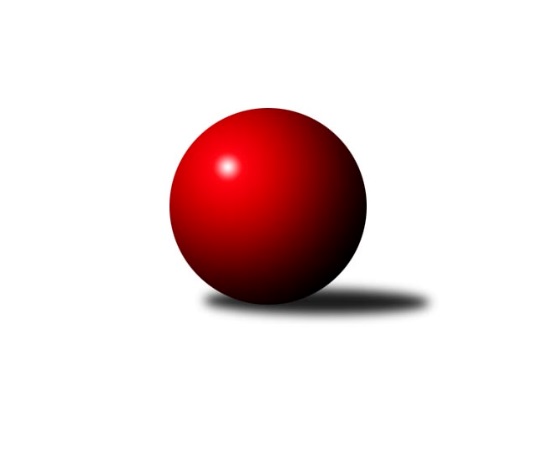 Č.19Ročník 2012/2013	23.3.2013Nejlepšího výkonu v tomto kole: 2594 dosáhlo družstvo: KK Minerva Opava ˝B˝Krajský přebor MS 2012/2013Výsledky 19. kolaSouhrnný přehled výsledků:TJ VOKD Poruba ˝B˝	- TJ Spartak Bílovec ˝A˝	4:12	2285:2457		22.3.TJ Nový Jičín ˝A˝	- TJ Sokol Dobroslavice ˝A˝	12:4	2382:2356		23.3.KK Minerva Opava ˝B˝	- TJ Opava ˝C˝	13:3	2594:2431		23.3.TJ  Krnov ˝B˝	- TJ Sokol Bohumín ˝B˝	12:4	2426:2376		23.3.TJ Frenštát p.R.˝A˝	- TJ Horní Benešov ˝C˝	10:6	2468:2408		23.3.TJ Horní Benešov ˝D˝	- TJ Unie Hlubina˝B˝	14:2	2500:2395		23.3.Tabulka družstev:	1.	KK Minerva Opava ˝B˝	19	13	0	6	186 : 118 	 	 2412	26	2.	TJ Opava ˝C˝	19	12	0	7	173 : 131 	 	 2405	24	3.	TJ VOKD Poruba ˝B˝	19	11	1	7	168 : 136 	 	 2424	23	4.	TJ  Krnov ˝B˝	19	11	1	7	167 : 137 	 	 2389	23	5.	TJ Frenštát p.R.˝A˝	19	10	0	9	160 : 144 	 	 2392	20	6.	TJ Nový Jičín ˝A˝	19	9	1	9	148 : 156 	 	 2395	19	7.	TJ Sokol Dobroslavice ˝A˝	19	8	1	10	151 : 153 	 	 2420	17	8.	TJ Horní Benešov ˝C˝	19	8	1	10	148 : 156 	 	 2446	17	9.	TJ Spartak Bílovec ˝A˝	19	8	0	11	140 : 164 	 	 2377	16	10.	TJ Sokol Bohumín ˝B˝	19	8	0	11	133 : 171 	 	 2410	16	11.	TJ Horní Benešov ˝D˝	19	7	1	11	129 : 175 	 	 2338	15	12.	TJ Unie Hlubina˝B˝	19	6	0	13	121 : 183 	 	 2339	12Podrobné výsledky kola:	 TJ VOKD Poruba ˝B˝	2285	4:12	2457	TJ Spartak Bílovec ˝A˝	Lukáš Trojek	 	 184 	 174 		358 	 0:2 	 436 	 	234 	 202		Karel Šnajdárek	Jan Žídek	 	 200 	 200 		400 	 0:2 	 427 	 	203 	 224		Tomáš Binar	Břetislav Mrkvica	 	 188 	 207 		395 	 0:2 	 402 	 	209 	 193		Rostislav Klazar	Václav Boháčík	 	 162 	 179 		341 	 0:2 	 414 	 	189 	 225		Antonín Fabík	Michal Bezruč	 	 207 	 202 		409 	 2:0 	 401 	 	189 	 212		Vladimír Štacha	Vladimír Rada	 	 188 	 194 		382 	 2:0 	 377 	 	185 	 192		David Binarrozhodčí: Nejlepší výkon utkání: 436 - Karel Šnajdárek	 TJ Nový Jičín ˝A˝	2382	12:4	2356	TJ Sokol Dobroslavice ˝A˝	Radek Škarka	 	 193 	 209 		402 	 2:0 	 397 	 	191 	 206		Karel Ridl	Ján Pelikán	 	 182 	 187 		369 	 0:2 	 370 	 	196 	 174		Ivo Pavlík	Jiří Hradil	 	 169 	 211 		380 	 2:0 	 371 	 	190 	 181		Josef Schwarz	Libor Jurečka	 	 217 	 190 		407 	 0:2 	 421 	 	217 	 204		Martin Třečák	Jiří Madecký	 	 197 	 220 		417 	 2:0 	 415 	 	204 	 211		Karel Kuchař	Michal Pavič	 	 193 	 214 		407 	 2:0 	 382 	 	198 	 184		Ivo Kováříkrozhodčí: Nejlepší výkon utkání: 421 - Martin Třečák	 KK Minerva Opava ˝B˝	2594	13:3	2431	TJ Opava ˝C˝	Jan Král	 	 230 	 220 		450 	 2:0 	 400 	 	192 	 208		Michal Blažek	Renáta Smijová	 	 219 	 202 		421 	 2:0 	 387 	 	191 	 196		Svatopluk Kříž	Petr Frank	 	 207 	 202 		409 	 0:2 	 423 	 	210 	 213		Rudolf Tvrdoň	Karel Vágner	 	 208 	 212 		420 	 1:1 	 420 	 	206 	 214		Dana Lamichová	Jana Martínková	 	 207 	 220 		427 	 2:0 	 408 	 	190 	 218		Lubomír Škrobánek	Tomáš Král	 	 241 	 226 		467 	 2:0 	 393 	 	198 	 195		Karel Škrobánekrozhodčí: Nejlepší výkon utkání: 467 - Tomáš Král	 TJ  Krnov ˝B˝	2426	12:4	2376	TJ Sokol Bohumín ˝B˝	Jaroslav Lakomý	 	 163 	 211 		374 	 0:2 	 394 	 	209 	 185		Miroslav Paloc	Vítězslav Kadlec	 	 179 	 193 		372 	 0:2 	 409 	 	183 	 226		Libor Krajčí	Jaromír Čech	 	 202 	 217 		419 	 2:0 	 396 	 	202 	 194		Lubomír Richter	Miluše Rychová	 	 210 	 210 		420 	 2:0 	 384 	 	185 	 199		Karol Nitka	František Vícha	 	 210 	 204 		414 	 2:0 	 401 	 	209 	 192		Jaromír Piska	Vladimír Vavrečka	 	 205 	 222 		427 	 2:0 	 392 	 	202 	 190		Josef Kuzmarozhodčí: Nejlepší výkon utkání: 427 - Vladimír Vavrečka	 TJ Frenštát p.R.˝A˝	2468	10:6	2408	TJ Horní Benešov ˝C˝	Tomáš Binek	 	 219 	 179 		398 	 2:0 	 333 	 	160 	 173		Miroslav Petřek st.	Zdeněk Michna	 	 208 	 209 		417 	 0:2 	 424 	 	195 	 229		Miloslav Petrů	Jiří Petr *1	 	 170 	 205 		375 	 0:2 	 405 	 	214 	 191		Jaromír Hendrych	Jaroslav Petr	 	 230 	 224 		454 	 2:0 	 415 	 	203 	 212		Zdeněk Žanda	Zdeněk Bordovský	 	 200 	 216 		416 	 0:2 	 451 	 	236 	 215		Michal Rašťák	Milan Kučera	 	 190 	 218 		408 	 2:0 	 380 	 	178 	 202		Filip Morávekrozhodčí: střídání: *1 od 50. hodu Miroslav MakovýNejlepší výkon utkání: 454 - Jaroslav Petr	 TJ Horní Benešov ˝D˝	2500	14:2	2395	TJ Unie Hlubina˝B˝	Zdeňka Habartová	 	 214 	 189 		403 	 0:2 	 451 	 	233 	 218		Josef Kyjovský	Marek Bilíček	 	 194 	 208 		402 	 2:0 	 352 	 	174 	 178		Roman Grüner	Zdeněk Smrža	 	 198 	 224 		422 	 2:0 	 370 	 	186 	 184		Martin Ferenčík	Zbyněk Tesař	 	 208 	 206 		414 	 2:0 	 400 	 	194 	 206		Josef Hájek	Michael Dostál	 	 224 	 217 		441 	 2:0 	 410 	 	209 	 201		Pavel Krompolc	Zdeněk Kment	 	 217 	 201 		418 	 2:0 	 412 	 	207 	 205		Jaroslav Kleknerrozhodčí: Nejlepší výkon utkání: 451 - Josef KyjovskýPořadí jednotlivců:	jméno hráče	družstvo	celkem	plné	dorážka	chyby	poměr kuž.	Maximum	1.	Radek Škarka 	TJ Nový Jičín ˝A˝	430.03	297.3	132.8	4.5	6/8	(460)	2.	Ladislav Petr 	TJ Frenštát p.R.˝A˝	427.89	293.7	134.2	4.0	8/9	(469)	3.	Michal Pavič 	TJ Nový Jičín ˝A˝	426.13	290.6	135.5	3.6	7/8	(457)	4.	René Gazdík 	TJ Sokol Dobroslavice ˝A˝	423.72	286.8	136.9	5.1	7/10	(455)	5.	Jaromír Hendrych 	TJ Horní Benešov ˝C˝	422.41	290.2	132.2	6.3	9/10	(477)	6.	Karel Šnajdárek 	TJ Spartak Bílovec ˝A˝	420.25	289.3	130.9	5.0	10/10	(449)	7.	Petr Frank 	KK Minerva Opava ˝B˝	418.40	285.0	133.4	6.2	7/10	(453)	8.	Luděk Zeman 	TJ Horní Benešov ˝C˝	416.56	288.2	128.3	7.8	8/10	(451)	9.	David Láčík 	TJ Horní Benešov ˝C˝	416.35	284.4	132.0	5.2	9/10	(459)	10.	Tomáš Král 	KK Minerva Opava ˝B˝	415.00	284.7	130.3	4.2	10/10	(469)	11.	Jaroslav Klekner 	TJ VOKD Poruba ˝B˝	411.97	276.8	135.2	4.9	8/10	(439)	12.	Josef Kuzma 	TJ Sokol Bohumín ˝B˝	410.84	282.9	128.0	6.3	10/11	(455)	13.	Břetislav Mrkvica 	TJ VOKD Poruba ˝B˝	410.17	281.2	129.0	5.4	8/10	(446)	14.	Michal Bezruč 	TJ VOKD Poruba ˝B˝	410.00	282.4	127.6	5.8	10/10	(437)	15.	Václav Boháčík 	TJ VOKD Poruba ˝B˝	409.11	281.2	127.9	7.7	9/10	(438)	16.	Jana Martínková 	KK Minerva Opava ˝B˝	409.11	282.8	126.3	6.1	8/10	(453)	17.	Karel Kuchař 	TJ Sokol Dobroslavice ˝A˝	408.70	282.0	126.7	5.9	10/10	(447)	18.	Vladimír Vavrečka 	TJ  Krnov ˝B˝	408.66	287.6	121.0	6.2	9/9	(447)	19.	Jaroslav Lakomý 	TJ  Krnov ˝B˝	407.95	286.8	121.1	9.5	7/9	(458)	20.	Marek Bilíček 	TJ Horní Benešov ˝D˝	407.80	282.7	125.1	7.1	7/9	(432)	21.	Milan Kučera 	TJ Frenštát p.R.˝A˝	406.71	279.1	127.6	3.7	9/9	(462)	22.	Zdeněk Smrža 	TJ Horní Benešov ˝D˝	405.83	288.7	117.1	7.3	8/9	(451)	23.	Karel Škrobánek 	TJ Opava ˝C˝	405.47	282.0	123.5	5.5	11/11	(462)	24.	Petr Oravec 	TJ VOKD Poruba ˝B˝	405.20	282.7	122.5	10.4	7/10	(466)	25.	Michael Dostál 	TJ Horní Benešov ˝D˝	405.20	282.5	122.7	5.5	9/9	(449)	26.	Dana Lamichová 	TJ Opava ˝C˝	405.13	284.9	120.2	6.5	10/11	(449)	27.	Josef Kyjovský 	TJ Unie Hlubina˝B˝	404.93	280.2	124.7	8.7	9/10	(451)	28.	Jan Pospěch 	TJ Nový Jičín ˝A˝	404.03	281.9	122.1	6.3	6/8	(444)	29.	Jan Žídek 	TJ VOKD Poruba ˝B˝	403.90	286.3	117.6	9.9	7/10	(438)	30.	Jaromír Čech 	TJ  Krnov ˝B˝	403.65	290.5	113.2	8.1	6/9	(444)	31.	Vladimír Staněk 	KK Minerva Opava ˝B˝	403.38	280.6	122.8	7.2	8/10	(449)	32.	Miroslav Paloc 	TJ Sokol Bohumín ˝B˝	403.36	280.7	122.7	6.5	10/11	(426)	33.	Lukáš Modlitba 	TJ Sokol Bohumín ˝B˝	402.56	283.2	119.3	7.8	10/11	(446)	34.	Michal Rašťák 	TJ Horní Benešov ˝C˝	402.18	284.9	117.3	8.9	10/10	(451)	35.	Miluše Rychová 	TJ  Krnov ˝B˝	401.48	280.4	121.1	6.6	9/9	(420)	36.	Jaromír Piska 	TJ Sokol Bohumín ˝B˝	401.16	281.2	120.0	7.4	11/11	(449)	37.	Jiří Madecký 	TJ Nový Jičín ˝A˝	400.89	279.0	121.9	6.6	8/8	(427)	38.	Vladimír Štacha 	TJ Spartak Bílovec ˝A˝	400.81	279.9	121.0	6.4	10/10	(431)	39.	František Vícha 	TJ  Krnov ˝B˝	400.49	279.2	121.3	8.1	9/9	(440)	40.	Svatopluk Kříž 	TJ Opava ˝C˝	399.96	283.9	116.0	6.8	9/11	(449)	41.	Zdeněk Bordovský 	TJ Frenštát p.R.˝A˝	399.64	274.3	125.3	6.6	9/9	(433)	42.	Lubomír Škrobánek 	TJ Opava ˝C˝	399.55	279.9	119.6	7.3	11/11	(452)	43.	Karel Ridl 	TJ Sokol Dobroslavice ˝A˝	399.11	279.4	119.7	8.4	9/10	(427)	44.	Libor Jurečka 	TJ Nový Jičín ˝A˝	397.79	278.9	116.9	7.4	7/8	(428)	45.	Libor Krajčí 	TJ Sokol Bohumín ˝B˝	397.41	276.2	121.2	7.8	11/11	(429)	46.	Renáta Smijová 	KK Minerva Opava ˝B˝	396.84	282.8	114.0	8.5	8/10	(434)	47.	Jan Král 	KK Minerva Opava ˝B˝	396.49	274.5	122.0	7.3	10/10	(465)	48.	Rudolf Tvrdoň 	TJ Opava ˝C˝	396.40	282.0	114.4	7.8	10/11	(426)	49.	Milan Binar 	TJ Spartak Bílovec ˝A˝	395.41	275.9	119.5	6.8	7/10	(456)	50.	Josef Hájek 	TJ Unie Hlubina˝B˝	394.37	279.5	114.9	7.7	9/10	(468)	51.	Josef Schwarz 	TJ Sokol Dobroslavice ˝A˝	394.22	273.4	120.8	7.8	8/10	(436)	52.	Josef Zavacký 	TJ Nový Jičín ˝A˝	393.81	277.0	116.9	8.3	7/8	(444)	53.	Michal Krejčiřík 	TJ Horní Benešov ˝C˝	393.67	277.4	116.3	8.0	8/10	(463)	54.	Karel Mareček 	TJ Spartak Bílovec ˝A˝	391.54	275.2	116.3	10.1	8/10	(422)	55.	Karol Nitka 	TJ Sokol Bohumín ˝B˝	390.66	278.8	111.9	8.9	11/11	(424)	56.	Pavel Jalůvka 	TJ  Krnov ˝B˝	389.31	271.4	117.9	8.2	7/9	(416)	57.	Petr Foniok 	TJ Unie Hlubina˝B˝	389.29	279.4	109.9	11.4	9/10	(417)	58.	Roman Grüner 	TJ Unie Hlubina˝B˝	389.04	281.8	107.3	11.2	9/10	(453)	59.	Tomáš Binek 	TJ Frenštát p.R.˝A˝	388.17	270.3	117.8	7.9	7/9	(437)	60.	Vladimír Rada 	TJ VOKD Poruba ˝B˝	386.29	271.5	114.8	8.5	7/10	(417)	61.	Zdeněk Kment 	TJ Horní Benešov ˝D˝	384.60	276.8	107.9	8.9	6/9	(436)	62.	Jaroslav Petr 	TJ Frenštát p.R.˝A˝	382.92	271.2	111.7	7.9	9/9	(454)	63.	Ivo Pavlík 	TJ Sokol Dobroslavice ˝A˝	382.00	269.0	113.0	10.0	7/10	(418)	64.	Martin Ferenčík 	TJ Unie Hlubina˝B˝	379.67	269.7	110.0	10.8	9/10	(440)	65.	Zdeňka Habartová 	TJ Horní Benešov ˝D˝	379.44	274.6	104.8	10.4	8/9	(421)	66.	Vladislav Vavrák 	TJ Horní Benešov ˝D˝	379.14	269.7	109.4	8.8	8/9	(420)	67.	Antonín Fabík 	TJ Spartak Bílovec ˝A˝	377.78	271.6	106.2	9.9	10/10	(422)		René Světlík 	TJ Sokol Bohumín ˝B˝	446.00	320.0	126.0	7.0	1/11	(446)		Jan Zaškolný 	TJ Sokol Bohumín ˝B˝	434.50	301.0	133.5	6.0	1/11	(456)		Jan Strnadel 	KK Minerva Opava ˝B˝	433.00	292.0	141.0	3.0	1/10	(433)		Michal Blažek 	TJ Opava ˝C˝	427.10	298.5	128.6	5.1	7/11	(468)		Rudolf Riezner 	TJ Unie Hlubina˝B˝	424.00	295.0	129.0	5.0	1/10	(424)		Martin Třečák 	TJ Sokol Dobroslavice ˝A˝	423.26	287.8	135.5	3.7	5/10	(463)		Jiří Břeska 	TJ Unie Hlubina˝B˝	422.00	282.0	140.0	3.0	1/10	(422)		Richard Šimek 	TJ VOKD Poruba ˝B˝	420.25	280.8	139.5	3.3	2/10	(476)		Hana Vlčková 	TJ Unie Hlubina˝B˝	419.00	283.0	136.0	3.5	2/10	(429)		Jaromír Hendrych ml. 	TJ Horní Benešov ˝C˝	417.44	286.0	131.4	5.6	6/10	(467)		Lubomír Jančár 	TJ Unie Hlubina˝B˝	416.00	305.0	111.0	10.0	1/10	(416)		Pavel Krompolc 	TJ Unie Hlubina˝B˝	410.00	276.0	134.0	4.0	1/10	(410)		Tomáš Binar 	TJ Spartak Bílovec ˝A˝	409.20	266.9	142.3	4.9	5/10	(427)		Pavel Šmydke 	TJ Spartak Bílovec ˝A˝	408.00	281.9	126.1	4.7	3/10	(442)		Ivo Kovářík 	TJ Sokol Dobroslavice ˝A˝	406.96	281.1	125.8	3.7	6/10	(457)		Robert Kučerka 	TJ Horní Benešov ˝C˝	406.38	286.5	119.9	7.5	4/10	(430)		Miloslav Petrů 	TJ Horní Benešov ˝D˝	405.50	273.0	132.5	4.5	2/9	(424)		Roman Klímek 	TJ VOKD Poruba ˝B˝	405.00	275.0	130.0	6.0	1/10	(405)		Josef Vávra 	TJ Sokol Dobroslavice ˝A˝	403.17	279.5	123.7	7.0	6/10	(423)		Jiří Ambrož 	TJ Frenštát p.R.˝A˝	402.67	283.7	119.0	6.0	3/9	(431)		Zdeněk Žanda 	TJ Horní Benešov ˝C˝	402.00	279.0	123.0	6.0	2/10	(415)		Filip Sýkora 	TJ Spartak Bílovec ˝A˝	402.00	280.0	122.0	7.0	1/10	(402)		Zdeněk Mžik 	TJ VOKD Poruba ˝B˝	400.33	289.7	110.7	5.3	3/10	(413)		Rostislav Klazar 	TJ Spartak Bílovec ˝A˝	397.53	273.1	124.4	5.8	5/10	(447)		David Břoušek 	TJ Horní Benešov ˝C˝	397.00	275.0	122.0	7.0	1/10	(397)		Lubomír Richter 	TJ Sokol Bohumín ˝B˝	396.00	285.0	111.0	7.0	1/11	(396)		Jaromír Matějek 	TJ Frenštát p.R.˝A˝	395.00	282.5	112.5	8.5	2/9	(415)		Filip Morávek 	TJ Horní Benešov ˝D˝	394.75	287.8	107.0	10.3	2/9	(411)		Mária Konečná 	KK Minerva Opava ˝B˝	394.60	276.1	118.5	10.2	5/10	(447)		Lukáš Trojek 	TJ VOKD Poruba ˝B˝	394.44	276.4	118.0	8.8	4/10	(430)		Jiří Štroch 	TJ Unie Hlubina˝B˝	393.00	269.0	124.0	7.0	1/10	(393)		Lumír Kocián 	TJ Sokol Dobroslavice ˝A˝	392.26	281.2	111.0	8.8	5/10	(424)		Dalibor Hamrozy 	TJ Sokol Bohumín ˝B˝	392.00	288.0	104.0	10.0	1/11	(392)		Stanislav Navalaný 	TJ Unie Hlubina˝B˝	391.06	283.7	107.3	7.3	6/10	(430)		Jiří Petr 	TJ Frenštát p.R.˝A˝	391.00	271.0	120.0	8.0	2/9	(421)		David Binar 	TJ Spartak Bílovec ˝A˝	390.50	274.1	116.4	7.0	4/10	(421)		Miroslav Makový 	TJ Frenštát p.R.˝A˝	390.42	277.4	113.0	9.0	4/9	(411)		Zdeněk Michna 	TJ Frenštát p.R.˝A˝	390.00	270.9	119.1	8.0	3/9	(443)		Otakar Binek 	TJ Frenštát p.R.˝A˝	386.00	273.0	113.0	10.0	1/9	(386)		Petr Schwalbe 	TJ Opava ˝C˝	385.46	279.3	106.1	11.4	5/11	(419)		Pavel Hrabec 	TJ VOKD Poruba ˝B˝	385.33	272.0	113.3	6.0	3/10	(392)		Alfréd Herman 	TJ Sokol Bohumín ˝B˝	385.00	278.0	107.0	9.0	1/11	(385)		Jana Tvrdoňová 	TJ Opava ˝C˝	382.65	274.7	108.0	7.8	4/11	(459)		Emil Rubáč 	TJ Spartak Bílovec ˝A˝	382.00	255.0	127.0	10.0	1/10	(382)		Zbyněk Tesař 	TJ Horní Benešov ˝D˝	381.47	271.1	110.3	10.1	5/9	(454)		Václav Rábl 	TJ Unie Hlubina˝B˝	381.00	275.0	106.0	15.0	1/10	(381)		Jiří Chylík 	TJ  Krnov ˝B˝	380.50	270.2	110.3	8.5	4/9	(415)		Karel Vágner 	KK Minerva Opava ˝B˝	380.14	272.8	107.3	8.8	6/10	(444)		Milan Franer 	TJ Opava ˝C˝	379.00	254.0	125.0	5.0	1/11	(379)		Koloman Bagi 	TJ Unie Hlubina˝B˝	378.00	268.0	110.0	6.0	1/10	(378)		Vítězslav Kadlec 	TJ  Krnov ˝B˝	373.96	261.0	112.9	11.7	5/9	(428)		Radek Chovanec 	TJ Nový Jičín ˝A˝	371.33	267.2	104.2	13.6	3/8	(382)		Jaroslav Černý 	TJ Spartak Bílovec ˝A˝	369.75	274.8	95.0	10.8	2/10	(392)		Lukáš Světlík 	TJ Sokol Bohumín ˝B˝	364.00	264.0	100.0	10.0	1/11	(364)		Ján Pelikán 	TJ Nový Jičín ˝A˝	363.25	258.4	104.9	9.8	4/8	(410)		Miroslav Petřek  st.	TJ Horní Benešov ˝C˝	361.50	253.2	108.3	11.3	3/10	(422)		Jiří Hradil 	TJ Nový Jičín ˝A˝	359.84	250.7	109.2	10.3	4/8	(386)		Jindřich Dankovič 	TJ Horní Benešov ˝D˝	354.67	261.3	93.3	13.7	3/9	(371)		Miloslav Palička 	TJ Unie Hlubina˝B˝	353.33	257.0	96.3	14.0	3/10	(364)		Tomáš Polášek 	TJ Nový Jičín ˝A˝	348.00	242.0	106.0	10.5	2/8	(349)		Alena Koběrová 	TJ Unie Hlubina˝B˝	321.00	234.0	87.0	17.0	1/10	(321)Sportovně technické informace:Starty náhradníků:registrační číslo	jméno a příjmení 	datum startu 	družstvo	číslo startu
Hráči dopsaní na soupisku:registrační číslo	jméno a příjmení 	datum startu 	družstvo	Program dalšího kola:20. kolo5.4.2013	pá	17:00	TJ Unie Hlubina˝B˝ - TJ Frenštát p.R.˝A˝	5.4.2013	pá	17:00	TJ Sokol Bohumín ˝B˝ - KK Minerva Opava ˝B˝	6.4.2013	so	9:00	TJ Spartak Bílovec ˝A˝ - TJ  Krnov ˝B˝	6.4.2013	so	9:00	TJ Sokol Dobroslavice ˝A˝ - TJ Horní Benešov ˝D˝	6.4.2013	so	12:00	TJ Opava ˝C˝ - TJ Nový Jičín ˝A˝	6.4.2013	so	13:30	TJ Horní Benešov ˝C˝ - TJ VOKD Poruba ˝B˝	Nejlepší šestka kola - absolutněNejlepší šestka kola - absolutněNejlepší šestka kola - absolutněNejlepší šestka kola - absolutněNejlepší šestka kola - dle průměru kuželenNejlepší šestka kola - dle průměru kuželenNejlepší šestka kola - dle průměru kuželenNejlepší šestka kola - dle průměru kuželenNejlepší šestka kola - dle průměru kuželenPočetJménoNázev týmuVýkonPočetJménoNázev týmuPrůměr (%)Výkon8xTomáš KrálMinerva B4671xJaroslav PetrFrenštát A111.794541xJaroslav PetrFrenštát A4541xMichal RašťákHor.Beneš.C111.054513xJosef KyjovskýHlubina B4513xKarel ŠnajdárekBílovec A110.924361xMichal RašťákHor.Beneš.C4514xTomáš KrálMinerva B110.494675xJan KrálMinerva B4502xJosef KyjovskýHlubina B109.94513xMichael DostálHor.Beneš.D4411xTomáš BinarBílovec A108.63427